ДОГОВОР No__________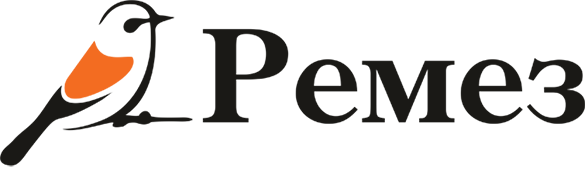 г. __________________                                                                                                                    «__»__________ ______ г.ООО «Ремез», в лице директора Большова Олега Олеговича, действующего на основание устава, в дальнейшем «Арендодатель», с одной стороны, и _______________, в лице _______________, действующего на основание ____________, в дальнейшем «Арендатор», с другой стороны, совместно именуемые «Стороны», заключили настоящий договор (далее - Договор) о нижеследующем:1. ПРЕДМЕТ ДОГОВОРА1.1. Арендодатель по заявке Арендатора обязуется передавать Арендатору во временное пользование движимое имущество, а Арендатор обязуется принимать, оплачивать пользование и своевременно возвращать имущество после окончания срока аренды.1.2. Перечень (ассортимент) передаваемого в аренду имущества, количество по каждой позиции, цена за единицу и общая стоимость указываются в Акте приема-передачи или ином документе, отражающем факт приема-передачи имущества в аренду Арендатором от Арендодателя (далее — Акт передачи).2. СРОК АРЕНДЫ, АРЕНДНАЯ ПЛАТА И ПОРЯДОК РАСЧЕТОВСрок аренды и размер арендной платы по каждой партии указываются в Акте передачи.Срок аренды по каждой партии исчисляется с дня подписания Акта передачи. Передача имущества в аренду осуществляется после оплаты Арендатором арендной платы за весь предполагаемый период аренды и суммы рассчитанного обеспечительного платежа.Оплата производится путем перечисления денежных средств на счет Арендодателя единовременно за весь согласованный срок аренды. Одновременно с арендной платой оплачивается обеспечительный платеж, рассчитанный Арендодателем. Суммы арендной платы и обеспечительного платежа указываются в счете, направляемом Арендодателем Арендатору. Оплата такого счета Арендатором свидетельствует о согласовании Сторонами всех существенных условий аренды.При оплате Арендатором сверх первоначально оплаченной суммы арендной платы, срок аренды продлевается на количество оплаченных дней. Такой платеж должен поступить на счет Арендодателя не позднее предпоследнего дня аренды. Поступившие по окончанию срока аренды и/ или с нарушением срока, предусмотренного данным пунктом, денежные средства засчитываются в счет задолженности по оплате арендной платы, связанной с просрочкой возврата имущества и не являются основанием для продления срока аренды.При частичном возврате имущества стоимость арендной платы уменьшается пропорционально сумме возращенного имущества. При полном возврате имущества остаток переплаченных средств за аренду возвращается.Платеж произведенный за определенную партию может быть засчитан за просроченный период по любой из предыдущих партий либо в качестве оплаты пеней и штрафов на усмотрение арендодателя.3.ПРАВА И ОБЯЗАННОСТИ СТОРОНАрендодатель:В течение 3 (трех) банковских дней с даты подписания сторонами документа, свидетельствующего о возврате всего имущества по отдельной партии Арендатором и при отсутствии замечаний к количеству и качеству возвращенного имущества, при отсутствии просрочки в возврате имущества по любой из партий, вернуть Арендатору обеспечительный платеж.В любое время осуществлять проверку сохранности и состояния имущества, а также использования его Арендатором в соответствии с целевым назначением.Принять имущество с дефектами, составив при этом акт о возмещении ущерба.Арендатор:Обязан не передавать имущество третьим лицам без письменного согласия Арендодателя, использовать имущество исключительно на строительном объекте, указанном в Акте передачи.3.2.2. Обязан возвратить имущество со всеми его принадлежностями в исправном состоянии с учетом нормального износа не позднее дня, окончания срока аренды либо в день досрочного расторжения настоящего договора.3.2.3. Самостоятельно и за свой счет осуществляет вывоз имущества как со склада Арендодателя (при приемке), так и привоз на склад Арендодателя (при возврате) по адресу, указанному в Акте передачи. При доставке транспортом Арендодателя, Арендатор обязан своими силами осуществить выгрузку имущества и принять имущество по месту выгрузки.4. ПРОЧИЕ УСЛОВИЯ4.1. В случае нарушения срока возврата обеспечительного платежа, Арендатор в праве требоватьнеустойку 1% (одного процента) от стоимости невозвращенного обеспечительного платежа за каждый день просрочки.4.2. В случае невозврата, просрочки возврата имущества или его части после окончания срока аренды или досрочного расторжения договора, Арендодатель вправе потребовать оплаты неустойки в размере 1% (одного процента) от стоимости невозвращенного имущества, указанной в акте передачи, за каждый день просрочки.4.3. В случае повреждения имущества либо его полной утраты в период пользования, Арендатор обязан возместить ущерб Арендодателю в течении 5-ти рабочих дней с даты приемки имущества с дефектами Арендодателем или наступления обстоятельств, свидетельствующих о полной утрате имущества.4.4. При ненадлежащем исполнении Арендатором своих обязательств, обеспечительный платеж засчитывается Арендодателем в счет исполнения Арендатором своих обязательств в следующем порядке: в первую очередь - суммы начисленных договорных неустоек; во вторую очередь - дополнительные издержки Арендодателя, предусмотренные п. 4.5. Договора; в третью очередь - суммы ущерба Арендодателя, связанные с порчей или утерей имущества по вине Арендатора; в последнюю очередь - все иные требования Арендодателя. При этом подписание акта взаимозачета не требуется.4.5. В случае досрочного расторжения настоящего договора или окончания срока аренды, Арендодатель вправе вывести имущество самостоятельно, при этом Арендатор обязан возместить расходы по демонтажу и доставке имущества на склад Арендодателя. Стороны пришли к соглашению, что стоимость демонтажа одного элемента имущества переданного арендатору составляет 80 (восемьдесят) рублей, стоимость доставки имущества на склад Арендодателя составляет 30 руб. за одну тонну одного километра пути4.6. Арендодатель вправе в одностороннем внесудебном порядке досрочно расторгнуть настоящий Договор (отказаться от исполнения), направив Арендатору уведомление в случаях: - использования имущества не в соответствии с его назначением или не в соответствии с п.3.2.1Договора; - угрозы утраты имущества или передачи его третьим лицам без согласия Арендодателя;- выявленного повреждения либо иного ущерба, причиненного имуществу по вине Арендатора.Договор считается расторгнутым с момента направления Арендодателем в адрес Арендатора соответствующего уведомления.4.7. В случае невозможности разрешения споров путем переговоров, все споры, связанные с данным Договором разрешаются в суде по месту нахождения Арендодателя.4.8. Стороны Договора признают юридическую силу за электронными письмами – документами и скан-копиями документов собственноручно подписанных и заверенных печатью, направленных по электронной почте в формате PDF или JPG с текстовым сопроводительным письмом в теле самого электронного письма.4.9 Документы, отправленные Арендодателем Арендатору по электронной почте или адресу указанном в п. 5 настоящего договора, должны быть подписаны в течении 5-ти рабочих дней либо направлен отказ. При отсутствии отказа документы считаются подписанными и оформленными надлежащим образом с двух сторон.4.10. Арендодатель не несет ответственность за несчастные случаи и увечья сотрудников Арендатора на территории объекта при проведении строительных работ с использованием строительного оборудования переданного Арендатору.  Арендатор своими силами организует монтаж и демонтаж строительных конструкций. Соблюдение правил безопасности и требований охраны труда при проведении этих работ является обязанностью Арендатора.4.11. Арендатор дает согласие на безвозмездное, бессрочное использование товарного знака, логотипа на сайте Арендодателя, в перечне клиентов и партнеров.4.12. Настоящий Договор составлен в двух экземпляра по одному для каждой из Сторон.5. АДРЕСА, РЕКВИЗИТЫ И ПОДПИСИ СТОРОНАРЕНДОДАТЕЛЬОбщество с ограниченной ответственностью «Ремез»Юр. адрес: 350900, Краснодарский край, г.Краснодар, ул. Соколова М.Е., д.66/2, каб. 4Факт. адрес: 350900, Краснодарский край, г.Краснодар, ул. Соколова М.Е., д.66/2, каб. 4ИНН 2310171803 КПП 231101001Филиал «Южный» Банка ВТБ (ПАО)г. Ростов-на-Дону БИК 046015063р/с 40702810500230196740к/с 30101810160150000063тел. 88005559518эл. почта: info@remez.biz__________ _____________/____________/АРЕНДАТОР_________________________________________________Юр. адрес:_______________________________________Фактический адрес:_________________________________________________________________________________ИНН__________КПП______________________________БИК_____________________________________________р/с______________________________________________к/с ______________________________________________тел._____________________________________________эл. почта: __________________________________________________ _____________/____________/